БИЛЕТ «Электромонтер диспетчерского оборудования и телеавтоматики» (3 уровень квалификации)Вопрос № 1Чему равно общее сопротивление при последовательном соединении сопротивлений?Варианты ответов:- общее сопротивление равно произведению сопротивлений, деленному на их сумму;- общее сопротивление равно сумме отдельных сопротивлений;- общее сопротивление равно сумме значений сопротивлений деленное на их количество.Вопрос № 2На рисунке показан: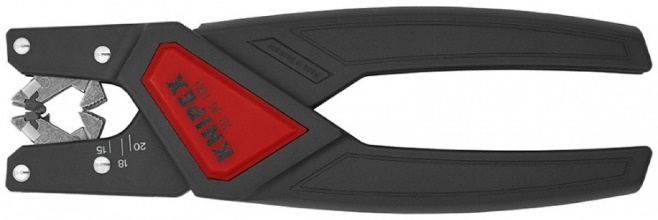 Варианты ответов:- кримпер;- стриппер;- инструмент для 6-гранной опрессовки наконечников;- инструмент для снятия изоляции;- инструмент для заделки витой пары.Вопрос № 3Наличие и состояние средств индивидуальной защиты (СИЗ) должно проверяться периодически, но:Варианты ответов:- не реже 1 раза в месяц;- не реже 1 раза в 3 месяца;- не реже 1 раза в 6 месяцев;- не реже 1 раза в год.Вопрос № 4Подключение к лифтовому ЛБ переговорного устройства УП 7.2 ДК «Обь» осуществляется:Варианты ответов:- только по CAN-шине;- только по Wi-Fi;- по CAN- шине или по Wi-Fi.Вопрос № 5Устройство адаптера релейной станции лифтового блока версии 6 диспетчерского комплекса «Обь» имеет следующие элементы индикации:Варианты ответов:- «РАБОТА»;- «СТАТУС»;- «ВРЕМЯ».Вопрос № 6Текущее техническое обслуживание линейных сооружений осуществляется:Варианты ответов:- каждые 6 месяцев;- каждые 3 месяца;- каждый месяц;- проводится систематически и специально не планируется.Вопрос № 7Профилактический осмотр, чистку и ремонт оборудования связи разрешается производить только:Варианты ответов:- после снятия напряжения с данного оборудования и принятия мер, препятствующих подаче напряжения на место работы;- под напряжением до 100 В при условии отсутствия на элементах стойки напряжения большей величины;- под напряжением до 125 В при условии отсутствия на элементах стойки напряжения большей величины.Вопрос № 8Что не относится к трудовым действиям электромонтера диспетчерского оборудования и телеавтоматики?Варианты ответов:- проведение работ по восстановлению эксплуатационных свойств оборудования диспетчерских систем;- документальное оформление результатов выполненной работы;- проверка исправного состояния оборудования и линий связи.Вопрос № 9Для каких кабелей ведутся карточки учета кабеля?Варианты ответов:- для ответственных каналов связи;- для высокоскоростных каналов связи;- для каждого кабеля.Вопрос № 10Чем не регулируется устройство и эксплуатация линий местных сетей связи в российской Федерации:Варианты ответов:- приказами и распоряжениями Министерства связи Российской Федерации по вопросам линий местных сетей связи;- Техническим регламентом Таможенного союза 021/2011 О безопасности линий местных сетей связи;- правилами, инструкциями, руководствами по строительству, реконструкции капитальному ремонту и технической эксплуатации линий местных сетей связи.